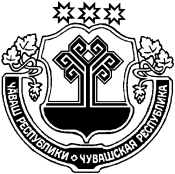 О списании основных средствНа основании акта технического осмотра списать с баланса администрации  Игорварского сельского поселения Цивильского района Чувашской Республики следующие основные средства:мяч футбольный в количестве 1шт.						ведро эмалированное в количестве 1шт.костюм спортивный (футболка, шорты) в количестве 6 шт.Глава администрации Игорварскогосельского поселения                                                              В.А.ФедоровЧĂВАШ РЕСПУБЛИКИÇĔРПУ РАЙОНĚ  ЧУВАШСКАЯ РЕСПУБЛИКАЦИВИЛЬСКИЙ РАЙОН  ЙĔКĔРВАР ЯЛ ПОСЕЛЕНИЙĚН АДМИНИСТРАЦИЙЕХУШУ2020   çу   21   18 №Йĕкĕрвар ялěАДМИНИСТРАЦИЯ ИГОРВАРСКОГО СЕЛЬСКОГО ПОСЕЛЕНИЯРАСПОРЯЖЕНИЕ21 мая 2020    №18село Игорвары